Procedure and Policies for Private Lessons 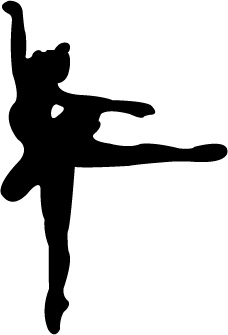 A private lesson can be scheduled for the following reasons:1.If your dancer missed a lesson (s)2. Your dancer is falling behind with choreography 3. Your dancer just needs some one on one time with an instructor to gain some confidence in the stepsPrivate lessons are $15.00 per half hour and should be scheduled with your dancer’s assistant instructor. The assistants have allowed us to share the methods in which they have chosen to be contacted. We ask that you respect their privacy and contact them only when you are needed to set up a private lesson or need to cancel a private lesson.  Private lessons must be paid before the instructor will teach the lesson. They can be paid for with cash, check or in a credit card (reminder that credit card transactions need to total at least $20.00) If you are dropping off your dancer for a private lesson that has not been previously paid for, please send your dancer into the lesson with the payment.  If you need to cancel a private lesson, you must notify the instructor at least 3 hours before the scheduled time. If the lesson is cancelled after that 3-hour window or the dancer is a no-show. The $15.00 fee still applies.  Please remember that most of assistant teachers are in school taking classes during the day so they may not be able to reply back to your messages in a timely manner during the day. Assistant Teacher DirectoryMegan       meganbalcer12@outlook.com  Annabell     annabeel6@icloud.comSophia         sophiaofrogers@gmail.comMcKenna    mckenna.kjohnson18@gmail.comKate             kdrooker76@gmail.comHayden        haydenhily2023@isd477.org